附件規格表：財團法人嘉義縣私立天主教安道社會福利慈善事業基金會附設私立保祿社區式長照機構-電器設備報價單財團法人嘉義縣私立天主教安道社會福利慈善事業基金會附設私立保祿社區式長照機構-電器設備報價單財團法人嘉義縣私立天主教安道社會福利慈善事業基金會附設私立保祿社區式長照機構-電器設備報價單財團法人嘉義縣私立天主教安道社會福利慈善事業基金會附設私立保祿社區式長照機構-電器設備報價單財團法人嘉義縣私立天主教安道社會福利慈善事業基金會附設私立保祿社區式長照機構-電器設備報價單財團法人嘉義縣私立天主教安道社會福利慈善事業基金會附設私立保祿社區式長照機構-電器設備報價單財團法人嘉義縣私立天主教安道社會福利慈善事業基金會附設私立保祿社區式長照機構-電器設備報價單財團法人嘉義縣私立天主教安道社會福利慈善事業基金會附設私立保祿社區式長照機構-電器設備報價單財團法人嘉義縣私立天主教安道社會福利慈善事業基金會附設私立保祿社區式長照機構-電器設備報價單財團法人嘉義縣私立天主教安道社會福利慈善事業基金會附設私立保祿社區式長照機構-電器設備報價單財團法人嘉義縣私立天主教安道社會福利慈善事業基金會附設私立保祿社區式長照機構-電器設備報價單財團法人嘉義縣私立天主教安道社會福利慈善事業基金會附設私立保祿社區式長照機構-電器設備報價單財團法人嘉義縣私立天主教安道社會福利慈善事業基金會附設私立保祿社區式長照機構-電器設備報價單財團法人嘉義縣私立天主教安道社會福利慈善事業基金會附設私立保祿社區式長照機構-電器設備報價單財團法人嘉義縣私立天主教安道社會福利慈善事業基金會附設私立保祿社區式長照機構-電器設備報價單製表日期：112.05製表日期：112.05製表日期：112.05製表日期：112.05製表日期：112.05製表日期：112.05製表日期：112.05製表日期：112.05製表日期：112.05製表日期：112.05製表日期：112.05製表日期：112.05製表日期：112.05製表日期：112.05製表日期：112.05三、電器設備三、電器設備三、電器設備三、電器設備三、電器設備三、電器設備三、電器設備三、電器設備三、電器設備三、電器設備三、電器設備三、電器設備三、電器設備三、電器設備三、電器設備項目名稱名稱單位單位數量數量單價單價總價總價規格說明規格說明備註備註11智慧型電子感應門鎖(2門)智慧型電子感應門鎖(2門)組組113-13-122監視錄影設備監視錄影設備套套113-23-233顯示型電話總機組顯示型電話總機組組組113-33-344吸塵器(乾濕兩用)吸塵器(乾濕兩用)台台113-43-455洗衣機洗衣機台台113-53-566電視(60吋)電視(60吋)台台113-63-6合計合計合計合計合計合計合計合計合計品名圖片規格附件3-1智慧型電子感應門鎖(2門)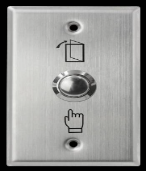 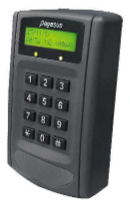 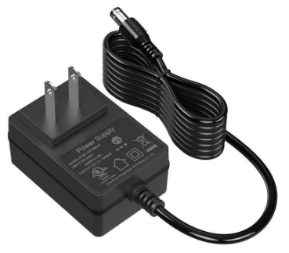 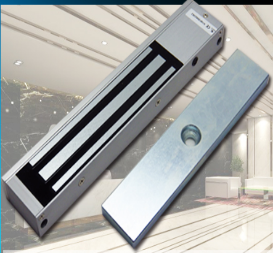 使用場所：大門材質：ABS電磁吸力：250KG輸出:12V,1.5A附件3-2監視錄影設備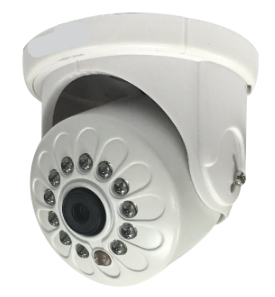 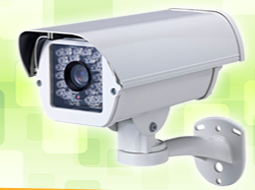 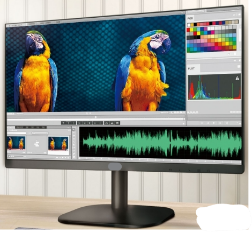 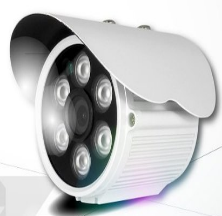 使用場所：室內、戶外含DVR錄放影機、USB燒錄機、滑鼠、數位硬碟6T一組螢幕尺寸：22吋含電源延長插座、網路轉換器一組品名圖片規格附件3-3顯示型電話總機組+門口機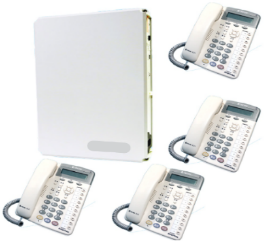 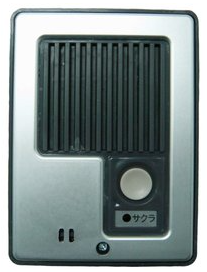 使用場所：大門、辦公室多功能電話機7台門口機附件3-4
吸塵器(乾濕兩用)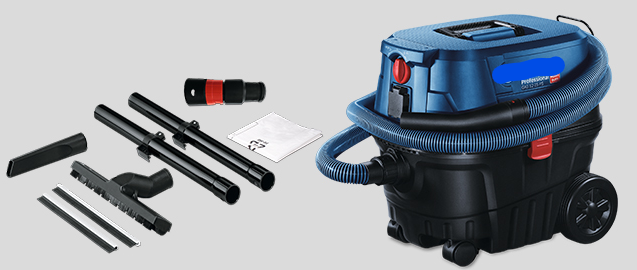 使用場所：室內規格:含吸塵接頭、地板吸嘴、延伸管、縫隙吸嘴、彎管、延長軟管、塑膠袋廠商應提供樣式供業主確認附件3-5洗衣機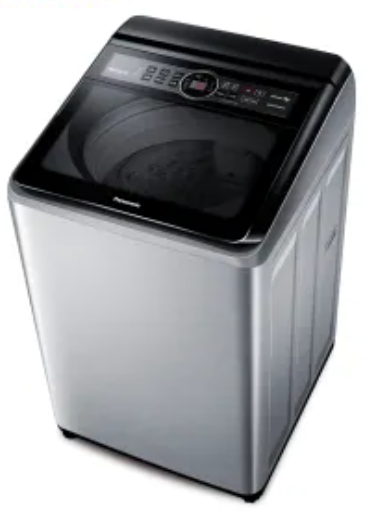 使用場所：戶外容量：17公斤廠商應提供樣式供業主確認附件3-6電視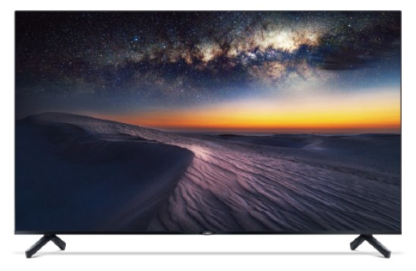 使用場所：活動室尺寸：60吋廠商應提供樣式供業主確認